Formular zur Anfrage der Betreuung einer Masterarbeit im MA War and Conflict Studies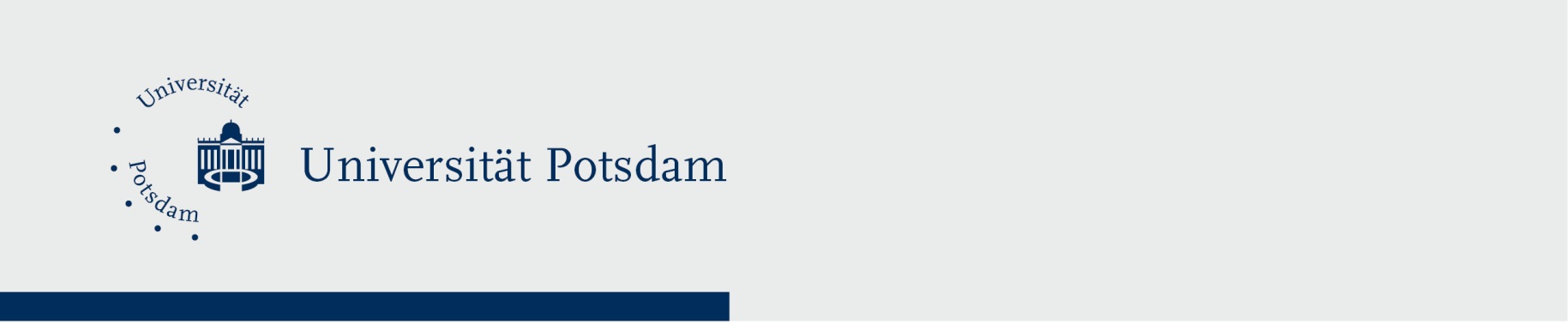 Vor einer Anfrage zur Betreuung der Masterarbeit füllen Sie bitte nachstehendes Formular aus und senden es per Email – zusammen mit einer Liste der von Ihnen besuchten Lehrveranstaltungen – an die potentiellen Betreuer. Eine unterschriebene Version ist zum ersten Gespräch mitzubringen.Name, VornameEmailMatrikelnr. Gewünschter Erst- und ZweitbetreuerGewünschter Erst- und ZweitbetreuerGewünschter Erst- und ZweitbetreuerTitel der ArbeitTitel der ArbeitTitel der ArbeitProblemstellung, Relevanz und ForschungsstandProblemstellung, Relevanz und ForschungsstandProblemstellung, Relevanz und ForschungsstandForschungsleitende FrageForschungsleitende FrageForschungsleitende FrageTheoretischer ZugangTheoretischer ZugangTheoretischer ZugangFallauswahl und empirische DatengrundlageFallauswahl und empirische DatengrundlageFallauswahl und empirische DatengrundlageVorläufige HypothesenVorläufige HypothesenVorläufige HypothesenVorläufige Literaturliste (mind. 15 Titel)Vorläufige Literaturliste (mind. 15 Titel)Vorläufige Literaturliste (mind. 15 Titel)Aufbau der ArbeitAufbau der ArbeitAufbau der ArbeitArbeits- und ZeitplanArbeits- und ZeitplanArbeits- und ZeitplanUnterschriftUnterschrift